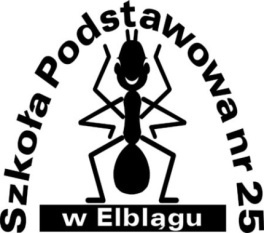 MIĘDZYPRZEDSZKOLNY KONKURS PLASTYCZNY„MOJA KUKIEŁKA, PACYNKA ULUBIONEJ POSTACI BAJKOWEJ”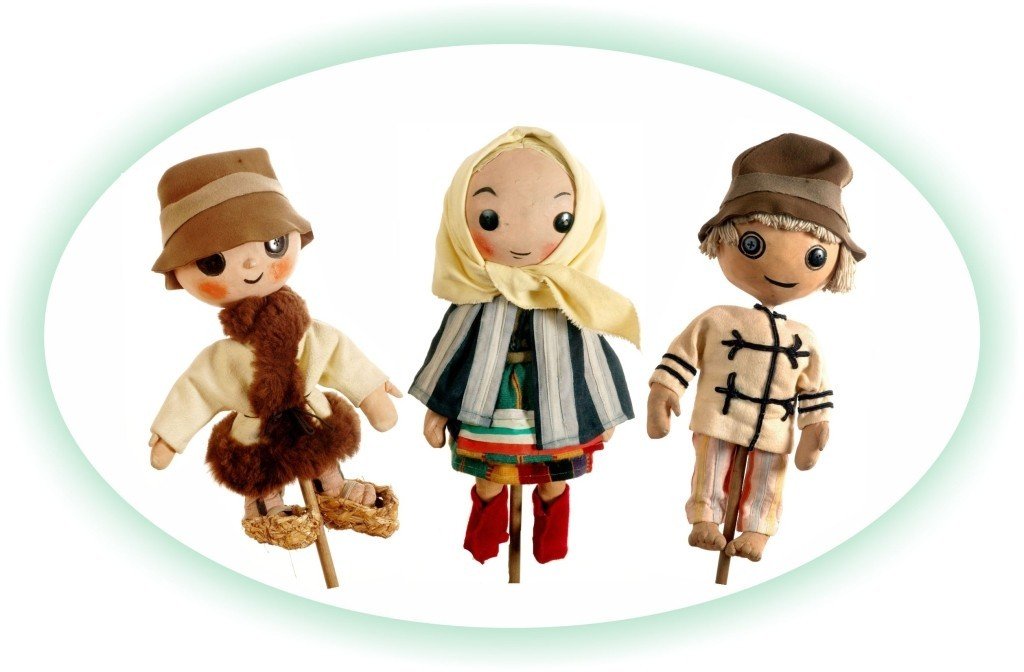 Regulamin konkursu Cele konkursu :promocja aktywności czytelniczej,poszerzanie zainteresowania  literaturą bajkową,rozwijanie zdolności plastycznych i rozbudzenie twórczej inwencji dziecka.Organizator konkursuSzkoła Podstawowa nr 25 w ElbląguUczestnicy konkursuKonkurs przeznaczony jest dla dzieci w wieku  przedszkolnym z elbląskich placówek. Każde przedszkole może dostarczyć maksymalnie 10 prac. Od uczestników konkursu wymagana jest zgoda i podpis rodzica.Tematyka i  technika pracyPraca powinna być wykonana w postaci kukiełki lub pacynki w formie przestrzennej i przedstawiać dowolnie wybraną postać bajkową. Do wykonania kukiełki lub pacynki można wykorzystać przeróżne materiały.Kryteria oceny prac - kreatywność,- estetyka,- zastosowany materiał,- wkład pracy i ogólne wrażenie artystyczne.MetryczkaDo każdej wykonanej kukiełki lub pacynki musi być dołączona metryczka, na której należy podać :- imię i nazwisko uczestnika oraz nauczyciela,- nazwę przedszkola i numer kontaktowy,- nazwę postaci i tytuł bajki.Termin i sposób dostarczenia  prac Prace konkursowe należy dostarczyć do 22.03.2022r.Prace prosimy przynieść do sekretariatu szkoły lub przesłać na adres :Szkoła Podstawowa nr 25ul. Wyżynna 382-300 Elbląg W przypadku przesłania prac drogą pocztową prosimy o zamieszczenie na kopercie dopisku –Konkurs „Moja kukiełka, pacynka ulubionej postaci bajkowej”.Rozstrzygnięcie konkursu- Powołana przez organizatorów Komisja Konkursowa dokona oceny prac oraz przyzna dyplomy oraz nagrody rzeczowe.- Każdy uczestnik otrzyma pamiątkowy dyplom.- Opiekunowie artystyczni dzieci otrzymają podziękowanie w formie dyplomu za udział w konkursie.- Rozstrzygnięcie konkursu odbędzie się w marcu 2022 roku. - Ogłoszenie wyników podane zostanie na stronie internetowej http://zs2elblag.pl/ oraz szkolnym Facebooku.- Dyplomy oraz nagrody rzeczowe  zostaną dostarczone do przedszkoli.- Dostarczenie prac na konkurs jest równoznaczne z akceptacją warunków niniejszego regulaminu i wyrażeniem zgody na przetwarzanie danych osobowych uczestników konkursu. - Prawni opiekunowie przez podanie danych osobowych dziecka wyrażają zgodę na ujawnienie tych danych podczas ogłoszenia wyników konkursu na stronach internetowych organizotora.- Wszystkie prace biorące udział w konkursie przechodzą na własność organizatorów.- Dokładnych informacji udziela Karolina Gorgol i  Anna Rugała.Poczta e-mailowa : k.szutkiewicz.sp25elblag@wp.pl        Telefon : 55 625 87 20.Organizatorki :Karolina GorgolAnna Rugała